Publicado en Barcelona el 13/05/2021 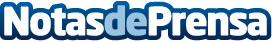 IDC Research estima que se necesitaran más 350.000 expertos en ciberseguridad en los próximos 3 años en Europa El sector de la ciberseguridad moverá este año en España un volumen de negocio cercano a los 1.320 millones de euros, lo que supone un 8,1% más que en 2020Datos de contacto:Eva Campabadal Prats619872112Nota de prensa publicada en: https://www.notasdeprensa.es/idc-research-estima-que-se-necesitaran-mas-350 Categorias: Programación Hardware E-Commerce Software Ciberseguridad Dispositivos móviles http://www.notasdeprensa.es